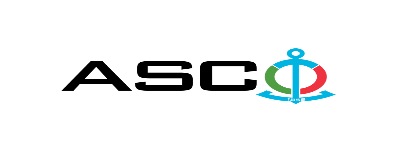 ИЗВЕЩЕНИЕ О ПОБЕДИТЕЛЕ ОТКРЫТОГО КОНКУРСА № AM170/2022 ПРОВЕДЕННОГО ЗАКРЫТЫМ АКЦИОНЕРНОМ ОБЩЕСТВОМ «КАСПИЙСКОЕ МОРСКОЕ ПАРОХОДСТВО» 25.10.2022 г. на закупку компрессоров полугерметичных в комплекте с эл.мотором для систем охлаждения жилых помещений крановых судов "Ширван-3", «З.Гаджиев», а также буксировочных судов «Зира», «Мардакан», находящихся на балансе компании.Комитет по закупкам ЗАО «АКМП»Предмет договора поставкиЗакупка компрессоров полугерметичных в комплекте с эл.мотором для систем охлаждения жилых помещений крановых судов "Ширван-3", «З.Гаджиев», а также буксировочных судов «Зира», «Мардакан», находящихся на балансе компании.Название компании (или физического лица) победителяALMEP Engineering Group LLC Договорная цена (втч НДС)55 719.60 AZN Условия (Инкотермс-2010)  поставкиDDP БакуСрок выполнения работ или услуг3 месяца